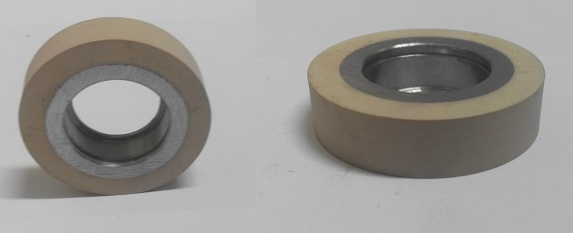 Код из 1САртикулНаименование/Бренд/ПоставщикГабаритыД*Ш*В,ммМасса,грМатериалМесто установки/НазначениеF00261430533725625EРолик обрезиненныйD=40d=20W=10100Метал,резинаКромкооблицовочный станок SCM S2000F00261430533725625ESCMD=40d=20W=10100Метал,резинаКромкооблицовочный станок SCM S2000